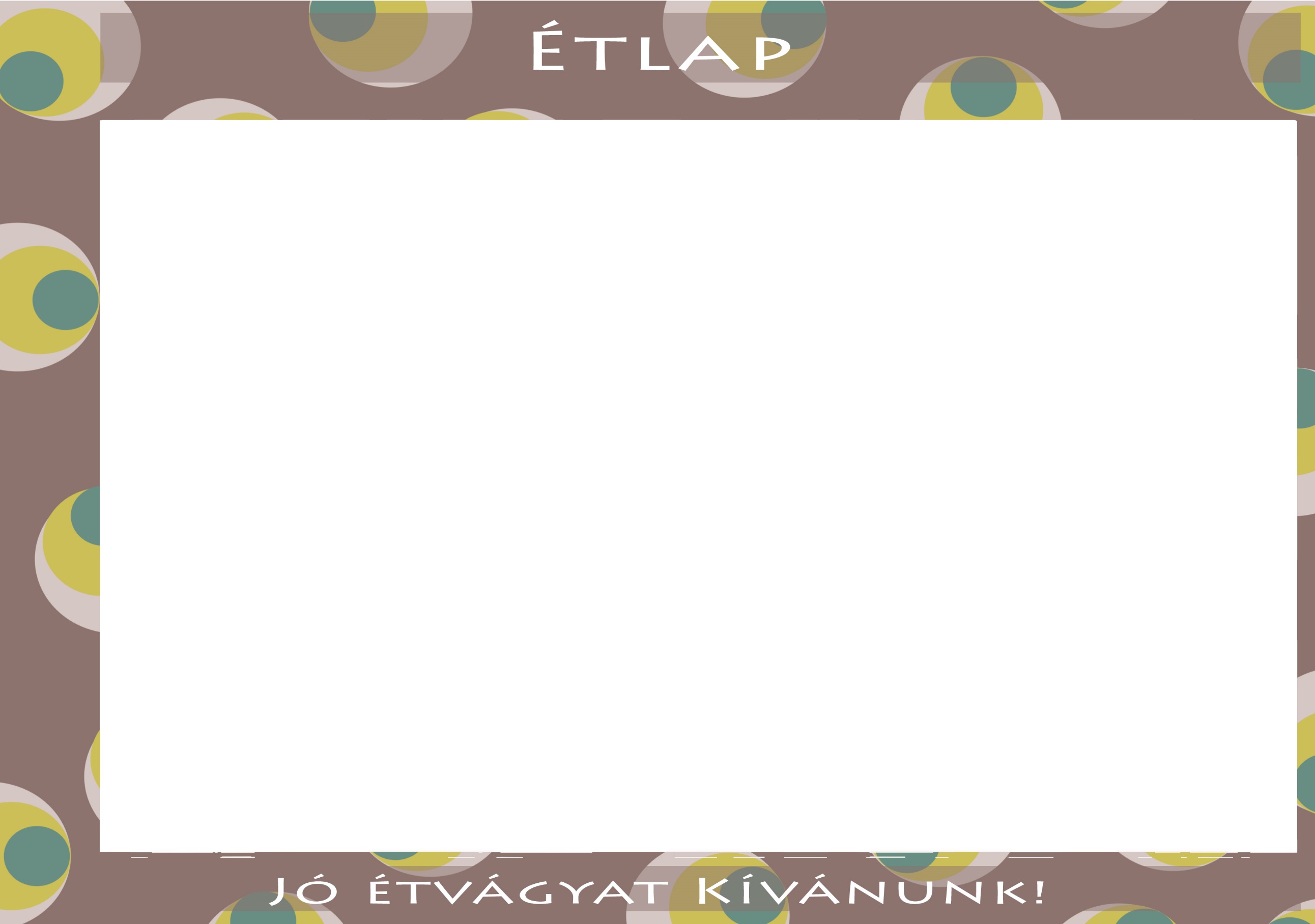 2021.FEBRUÁR 1-5Diétás étkezést nem biztosítunk! Az étlapváltoztatás jogát fenntartjuk! Iskolás /7-10 év/HétfőKeddSzerdaCsütörtökPéntekTízóraiTej Pizzás kifliPaprika GyümölcsteaKifliMargarin Pizza sonkaKakaóFatörzskifliLimonádéHot-dogSajtkrém Tejeskávé Sajtos stangliTízóraiAllergének: glutén, tejAllergének: glutén, mustár, szójabab, tej, tojások, zellerAllergének: glutén, tej, tojásokAllergének: glutén, szójabab, tej, tojásokAllergének: glutén, tejTízóraienergia 401 kcal	szénhidr.66,5 gfehérje 13,8 g	cukor 12 gzsír 20,8 g	só 1,5 gtelített zsír 0 genergia 256 kcal	szénhidr.43 gfehérje 10,8 g	cukor 10,5 gzsír 4,3 g	só 1,2 gtelített zsír 0,6 genergia 287 kcal	szénhidr.49 gfehérje 11,4 g	cukor 9,2 gzsír 5,2 g	só 0,8 gtelített zsír 0 genergia 351 kcal	szénhidr.39,6 gfehérje 12,2 g	cukor 10,7 gzsír 13,4 g	só 1,5 gtelített zsír 0 genergia 283 kcal	szénhidr.42,4 gfehérje 10,8 g	cukor 10,4 gzsír 6,7 g	só 1,1 gtelített zsír 0 gEbédMákostészta AlmaRagu levesTavaszi húsos rizottó iskolaBorsóleves Rántott s. szelet iskolaSavanyú TojáslevesBurgonyapüréFasírozott Kenyér (teljes kiőrlésű)ErőlevesVajasgaluskaZöldbab főzelékDisznótoros Pároltkáposzta Kenyér (teljes kiőrlésű)Zöldség leves EbédAllergének: glutén, mustár, tej, tojások, zellerAllergének: glutén, mustár, tej, tojások, zellerAllergének: glutén, mustár, tej, tojások, zellerAllergének: glutén, mustár, tej, tojások, zellerAllergének: glutén, mustár, tej, tojások, zellerEbédenergia 565 kcal	szénhidr.59,6 gfehérje 20,4 g	cukor 29,3 gzsír 16,6 g	só 3,2 gtelített zsír 0 genergia 728 kcal	szénhidr.79,9 gfehérje 31,9 g	cukor 0 gzsír 13,6 g	só 3,9 gtelített zsír 0 genergia 1117 kcal	szénhidr.77,1 gfehérje 50,6 g	cukor 1,3 gzsír 25,8 g	só 5,7 gtelített zsír 0,6 genergia 946 kcal	szénhidr.87,7 gfehérje 45,4 g	cukor 1,4 gzsír 25,4 g	só 5,2 gtelített zsír 2,4 genergia 948 kcal	szénhidr.53,1 gfehérje 32 g	cukor 2,5 gzsír 52,5 g	só 5,7 gtelített zsír 0 gUzsonnaMajonéz HalrudacskaRozskenyérTúrókrém Háztartási kekszKifliKockasajtParadicsom KenyérlángosDió iskolaFánk (csokis)UzsonnaAllergének: gluténAllergének: tejAllergének: glutén, tej, tojásokAllergének: gluténAllergének: diófélék, földimogyoró, glutén, mustár, tej, tojásokUzsonnaenergia 356 kcal	szénhidr.31,7 gfehérje 27,1 g	cukor 0 gzsír 12,5 g	só 1,1 gtelített zsír 0 genergia 169 kcal	szénhidr.15,4 gfehérje 10,7 g	cukor 7 gzsír 7,6 g	só 0,1 gtelített zsír 0 genergia 217 kcal	szénhidr.32,6 gfehérje 7,6 g	cukor 1,2 gzsír 6,5 g	só 0,7 gtelített zsír 0 genergia 306 kcal	szénhidr.0 gfehérje 0 g	cukor 0 gzsír 0 g	só 0 gtelített zsír 0 genergia 264 kcal	szénhidr.18,3 gfehérje 5,6 g	cukor 0 gzsír 17,7 g	só 0 gtelített zsír 0 g